   Smer: Kozmetički tehničar   I I I I godina 	   Udžbenik: Dermatologija sa negomAutori: dr Sava Konstantinović, dr Nevena Martinović   PITANJA: Melanin.MelanogenezaHiperpigmentacijaEphelides; chloasma; melanodermitis toxica. Značaj šminkeAlbinismus; Vitiligo – depigmentacijeTetovaža kožeAlergijska reakcija. Tipovi alergijske preosetljivostiUrtikarijaKontaktni dermatitis; Cheilitis allergicaAlergološki testoviAlergološka ispitivanja kod ekcemaSredstva za negu i kozmetički preparati kao alergeniVerrucae vulgares; Verrucae plantares; Verrucae planae juvenilesVerrucae seniles; Papillomata acuminataVerrucae seborrhocaeClavus; callusIchtyosis vulgarisGonorrhoeaLuesKliničke forme tuberkuloze kožeTuberkulinski testoviLupus vulgaris; Scrophuloderma; TBC cutis verrucosaLupus miliaris disseminatus faciei acneiformisImpetigo vulgaris; Angulus infectiosusFolliculitisHidrosadenitis suppurativa axillarumNevusiPrekancerozeBenigni tumori kožeMaligni tumori kože – maligni melanomOžiljci – atrofični i keloidniLupus erythematodes chronicus discoides et systemicusPsoriasis vulgarisPityriasis roseaVarices cruris; Ulcus crurisCelulit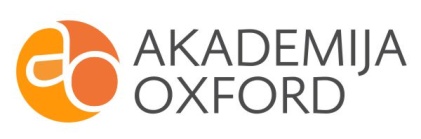 